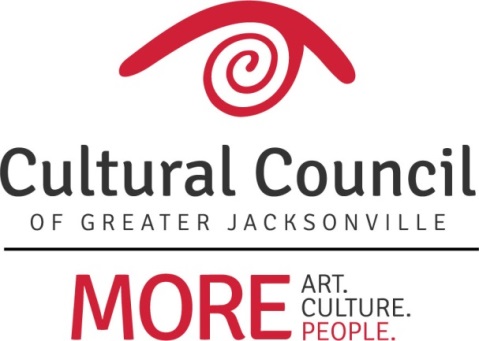 2017-2018 Cultural Service Grant Program On-site Assignments*FUNDING LEVEL I Cathedral Arts Project 						Richard Naylor		Cummer Museum of Art & Gardens				Ann Carey			Florida Theatre							Mac Bracewell			Jacksonville Symphony Association				Beth Harvey			Museum of Contemporary Art – Jacksonville			Frank Watson	Museum of Science & History					Anne Boccuzzi			WJCT Public Broadcasting					Sandra Hull-Richardson										FUNDING LEVEL II Beaches Museum & History Park				Ben Rubin		Florida Ballet							Richard NaylorFriday Musicale							Richard Naylor			 Jacksonville Children’s Chorus					Mauricio GonzalezJacksonville Historical Society					Frank Watson			Players by the Sea						Ann Carey		Ritz Chamber Players						Beth Harvey			Theatre Jacksonville						Sandra Hull-Richardson	Theatreworks							Truitte Moreland													FUNDING LEVEL III Atlantic Beach Experimental Theatre				Mauricio Gonzalez		Beaches Fine Arts Series					Ben RubinCivic Orchestra of Jacksonville					Ann Carey			Don’t Miss A Beat						Beth Harvey	Hope at Hand							Sandra Hull-RichardsonJacksonville Dance Theatre					Mauricio GonzalezMandarin Museum & Historical Society				Anne Boccuzzi			Riverside Fine Arts Association					Mac Bracewell			Springfield Preservation & Revitalization Council			Ben Rubin	The Performer’s Academy					Truitte Moreland*New applicant2017-2018 Cultural Service Grant Program On-site AssignmentsAnne BoccuzziMandarin Museum & Historical SocietyMuseum of Science & HistoryMac BracewellFlorida TheatreRiverside Fine Arts AssociationAnn CareyCivic Orchestra of JacksonvilleCummer Museum of Art & GardensPlayers by the SeaMauricio GonzalezAtlantic Beach Experimental TheatreJacksonville Children’s ChorusJacksonville Dance TheatreBeth HarveyDon’t Miss A BeatJacksonville Symphony AssociationRitz Chamber PlayersSandra Hull-RichardsonHope at HandTheatre JacksonvilleWJCT Public BroadcastingTruitte MorelandTheatreworksThe Performer’s AcademyRichard NaylorCathedral Arts ProjectFlorida BalletFriday MusicaleBen RubinBeaches Fine Art SeriesBeaches Museum & History ParkSpringfield Preservation & Revitalization CouncilFrank WatsonJacksonville Historical SocietyMuseum of Contemporary Art - Jacksonville